УТВЕРЖДЕНОПрезидентом фестивального движения «СИЯНИЕ звезд» Энгельс А.А.«01» февраля 2023 г.Положение международного фестиваля-конкурса  #ONEFEST3-4 ИЮНЯ 2023 г. ДК Родина, г. Анапа, ул. Астраханская, 2 ОРГАНИЗАТОРФестивальное движение «Сияние звезд», Индивидуальный предприниматель Ткаченко Евгения ЕвгеньевнаЦЕЛИ И ЗАДАЧИсовместные выступления профессиональных и любительских коллективов и солистов для творческого обмена опытом и повышения исполнительского мастерства;выявление лучших творческих одаренных коллективов и солистов;  поддержка и развитие детского и юношеского творчества; развитие и укрепление профессиональных и культурных связей, обмен опытом между коллективами и преподавателями; повышение профессионального мастерства руководителей коллективов и педагоговНОМИНАЦИИВОЗРАСТНЫЕ ГРУППЫмладшая дошкольная (3-4 года); старшая дошкольная (5-6 лет);младшая (7-10 лет); средняя (11-13 лет); старшая (14-20 лет);смешанная;группа профи (учащиеся и коллективы колледжей культуры и искусств, ВУЗов)Несоответствие возрастной группе может составлять 30% от общего количества.ВНИМАНИЕ! РАЗМЕРЫ СЦЕНЫ: ГРУППОВЫЕ КАТЕГОРИИ и продолжительность выступлений Хореография:Вокал:Участники во время выступления могут использовать подтанцовку. Допускается прописанный или живой БЭК-вокал для вокалистов (соло); не допускаются прописанный БЭК-вокал для ансамблей и DOUBLE-трек (инструментальное или голосовое дублирование основной партии) для солистов.Если конкурсный номер не соответствует установленному таймингу, заявку необходимо согласовывать с оргкомитетомНАГРАЖДЕНИЕ УЧАСТНИКОВПо итогам фестиваля-конкурса жюри присваивает звание и вручает в день конкурса:  «Лауреат I, II, III степени» - диплом, кубок. «Гран-при» и специальные призыХОРЕОГРАФИЧЕСКОЕ ОТДЕЛЕНИЕ Гран-при: НАРОДНЫЙ ТАНЕЦ – 5000 рублей, диплом, кубокКЛАССИЧЕСКИЙ ТАНЕЦ – 5000 рублей, диплом, кубокСОВРЕМЕННЫЙ ТАНЕЦ – 5000 рублей, диплом, кубокЭСТРАДНЫЙ ТАНЕЦ – 5000 рублей, диплом, кубокУЛИЧНЫЙ ТАНЕЦ – 5000 рублей, диплом, кубокДЕТСКИЙ ТАНЕЦ – 5000 рублей, диплом, кубокСпециальные призы:Специальный приз «За создание лучших костюмов»: кубок, диплом и денежный сертификат 2 000 рублейСпециальный приз «За лучшую балетмейстерскую работу»: кубок, диплом и денежный сертификат 2 000 рублейСпециальный приз «Открытие года»: кубок, диплом и денежный сертификат 2 000 рублейВОКАЛЬНОЕ ОТДЕЛЕНИЕ Гран-при: ЭСТРАДНО-ДЖАЗОВЫЙ ВОКАЛ – 5000 рублей, диплом, кубокНАРОДНЫЙ ВОКАЛ – 5000 рублей, диплом, кубокПАТРИОТИЧЕСКАЯ ПЕСНЯ – 5000 рублей, диплом, кубокСпециальные призы:Специальный приз «За создание лучших костюмов»: кубок, диплом и денежный грант 2 000 рублейСпециальный приз «За артистизм»: кубок, диплом и денежный грант 2 000 рублейСпециальный приз «Открытие года»: кубок, диплом и денежный грант 2 000 рублейПо решению жюри Гран-при и специальные призы могут не присуждаться, также Гран-при может быть поделен между несколькими коллективамиФИНАНСОВЫЕ УСЛОВИЯУЧАСТИЕ В КОНКУРСЕ ХОРЕОГРАФИЧЕСКОЕ ОТДЕЛЕНИЕДОПОЛНИТЕЛЬНЫЕ УСЛУГИПо желанию, руководители коллективов могут дополнительно заказать медаль или кубок, а также грамоту каждому участнику коллектива. Заказ и оплата медалей/кубков и грамот производятся не позднее, чем за 7 дней до фестиваля-конкурса, согласно выставленного счета. ПРОЖИВАНИЕ И ТРАНСФЕР: По вопросам проживания и трансфера свяжитесь по тел. +7 (978) 616-39-12 Ткаченко Евгения.ЖЮРИЖюри ХОРЕОГРАФИЧЕСКОГО ОТДЕЛЕНИЯ:Жюри ВОКАЛЬНОГО ОТДЕЛЕНИЯ:КРИТЕРИИ ОЦЕНКИ ХОРЕОГРАФИЧЕСКОГО ИСКУССТВАИСПОЛНИТЕЛЬСКОЕ МАСТЕРСТВОсоответствие движений выбранному танцевальному стилю (направлению);уровень сложности, оригинальность;музыкальность (ритмичность) – умение протанцевать музыку, выделив сильные и слабые доли;синхронность;качество исполнения (объем, качество движений, проученность движений);КОМПОЗИЦИЯ ТАНЦАвыбор танцевальных элементов;фигуры танца, их вариации;рациональное использование танцевальной площадки;взаимодействие танцоров друг с другом;использование связок между элементами танца, отсутствие необоснованных пауз.ИМИДЖконтакт со зрителем;художественное оформление номера - костюм, реквизит, макияж и т.д.;артистизм; соответствие движений эстетическим нормам, манеры;эмоциональность исполнения.КРИТЕРИИ ОЦЕНКИ ВОКАЛЬНОГО ИСКУССТВАисполнительское мастерство;имидж;общее художественное впечатление.Конкурсанты оцениваются по 10 – бальной системе в соответствии с заявленной заявкой в отдельности каждый номер. Жюри не учитывает материальные возможности, социальную принадлежность, национальность и местонахождение конкурсантов – только творчество на абсолютно равных условиях, согласно настоящему Положению. Решение жюри окончательное и обсуждению не подлежит. Руководители могут получить выписку из протокола заседания членов жюри на электронный адрес в течение 7 рабочих дней.ТЕХНИЧЕСКИЕ ТРЕБОВАНИЯ И УСЛОВИЯ УЧАСТИЯЗаполненную заявку (см. Приложение 1) необходимо отправить на электронную почту фестиваля-конкурса: festsiyaniezvezd@mail.ru или на WhatsApp координатора: +7(961) 59-00-797. Также можно заполнить заявку на сайте: https://www.сияниезвезд.рф/заявка Участник, заполнивший заявку, автоматически дает согласие на обработку персональных данных и подтверждает ознакомление с настоящим Положением всех заявленных участников, художественного руководителя и представителей. Заявки на участие в конкурсе принимаются до 27 мая 2023 г. При участии солиста или коллектива в нескольких номинациях необходимо предоставить отдельную заявку на каждый номер. Все организационные вопросы руководители участников обговаривают заранее с организаторами фестиваля-конкурса и отражают в заявке: удобное время выступления, использование на сцене воды, серпантина и пр. Категорически запрещается использование огнеопасных предметов, легко воспламеняющихся и взрывчатых веществ.Заявка считается принятой тогда, когда приходит подтверждение от Оргкомитета фестиваля-конкурса. В течение 2-3 дней вы должны получить ответ о получении заявки. Если ответа нет, то необходимо позвонить и подтвердить участие. Оргкомитет не несет ответственности за некорректное заполнение заявки. В случае некорректного заполнения наградная продукция подлежит замене только на платной основе.Участие в конкурсе допускается только после оплаты 100% от суммы организационного взноса до 27 мая 2022 г. Оплата производится по безналичному расчету по выставленному счету единым платежом. Платёжное поручение или квитанцию об оплате нужно выслать в оргкомитет на электронную почту или на WhatsApp координатора. Регистрация считается завершенной только после оплаты взноса. При полном наборе состава участников, оргкомитет вправе раньше прекратить прием заявок по любому из направлений. В случае превышения запланированного количества заявок, фестиваль-конкурс может проводиться в два дня. Оргкомитет составляет программу конкурса и распределяет участников по своему усмотрению. Программа выступления, тайминг мероприятия будут высланы художественным руководителям на электронную почту или на вотсап – 29 мая 2022 г.Замена исполняемых произведений и порядок их исполнения, указанных в заявке, не приветствуется. Обо всех изменениях в программе выступления оргкомитет просит подавать информацию за 5 дней до начала фестиваля.Участники конкурса предоставляют фонограммы в mp3 формате на электронную почту организатора. Фонограммы участников должны быть обязательно подписаны: участник (название коллектива/ФИ солиста/дуэта)_название композиции_с точки/без точки. Подавая заявку на участие в конкурсе, участник берет на себя все обязательства перед российским авторским обществом согласно закону об авторских правах.КОНТАКТЫ:Фестивальное движение «Сияние звезд» Адрес: г. Краснодар, ул. Репинская, 39e-mail: festsiyaniezvezd@mail.ru Cоц.сети: fest_siyanie_zvezdПриложение 1Заявка на участие в международном фестивале-конкурсе #ONEFEST3-4 ИЮНЯ 2023 г.г. АнапаЗаполняя и отправляя заявку на обработку я даю согласие ИП Ткаченко Е.Е. на обработку (любое действие (операцию) или совокупность действий (операций), совершаемых с использованием средств автоматизации или без использования таких средств с персональными данными, включая сбор, запись, систематизацию, накопление, хранение, уточнение (обновление, изменение), извлечение, использование, передачу (распространение, предоставление, доступ), обезличивание, блокирование, удаление, уничтожение) персональных данных. Согласие на обработку персональных данных действует с момента подачи заявки на обработку и последующего срока хранения документов, установленного Законодательством РФ. Согласие на обработку персональных данных может быть отозвано на основании письменного заявления в произвольной форме, отправленного на электронную почту: festsiyaniezvezd@mail.ruЗаполняя данную заявку и отправляя ее Организатору Участник подтверждает, что ознакомлен и согласен с договором оферты, опубликованном на сайте конкурса. ХОРЕОГРАФИЯВОКАЛнародный танец, народный стилизованный танец,классический танец, деми-классика,современный танец, эстрадный танец, детский танец (для участников 3 - 6 лет), танцевальное шоу, уличный танец,эстрадно-спортивный танецэстрадный вокал, народный вокал, академическое пение, джазовый вокал, патриотическая песняСолистНе более 3 минутДуэтНе более 3 минутМалая форма (3-5 человек)Не более 4 минутАнсамбль (6-13 человек)Не более 5 минутСолоНе более 4 минутДуэт, триоНе более 4 минутАнсамбль (4-11 человек)Не более 5 минутШоу-группа/хор от 12 человекНе более 7 минутОрганизационный взнос за участиеОрганизационный взнос на второй и последующие номера для того же состава участников:соло — 2500 рублей; дуэт — 3000 (1500 рублей с человека); коллектив от 3 до 5 участников — 1000 рублей с человека; коллектив от 6 до 13 участников — 900 рублей с человека;соло — 2300 рублей с человека; дуэт — 2700 рублей (1350 рублей с человека); коллектив от 3 до 5 участников — 900 рублей с человека; коллектив от 6 до 13 участников — 800 рублей с человека;Медаль400 рублейКубок800 рублейИменная грамота150 рублей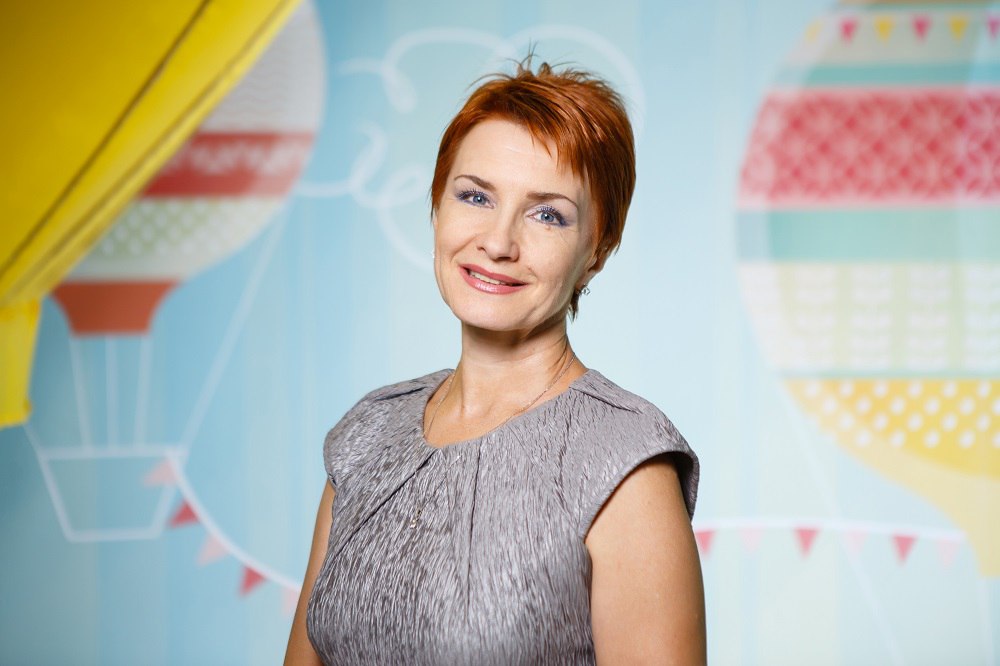 КАТКАСОВА ИРИНА ИВАНОВНА (г. Краснодар)Заслуженная артистка Таджикистана и РоссииАртистка балетаПедагогЛауреат международных конкурсов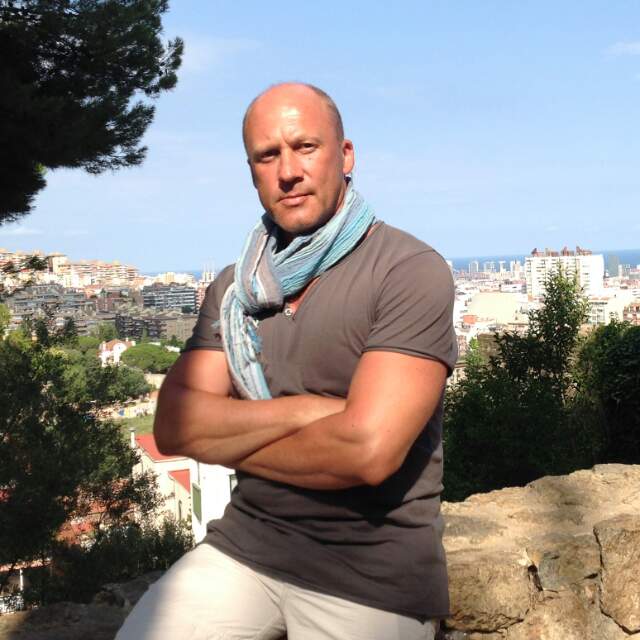 СЕМЁНОВ АНДРЕЙ МИХАЙЛОВИЧ (г. Краснодар)Заслуженный артист РФЭкс-солист Краснодарского музыкального театра «Премьера» им. Л.ГатоваПедагог классическоготанца ДШИ им. В.ЗахарченкоАссистент балетмейстера Краснодарского музыкального театра «Премьера»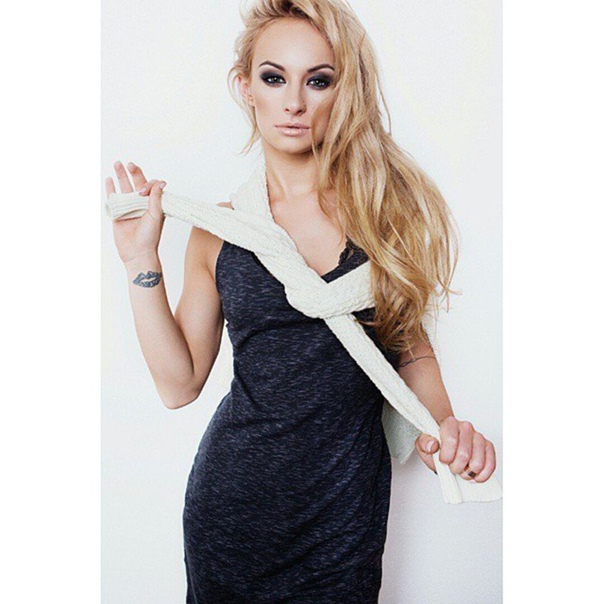 ДОЦЕНКО АЛИСА (г. Краснодар)Финалистка танцевального телевизионного проекта «Танцы на ТНТ» 1 сезон
Судья международного телевизионного проекта, франшизы Американского "So you think you can dance" в Казахстане «Биле, Казахстан»
Основатель и художественный руководитель крупнейшей школы танцев на юге России «Без правил»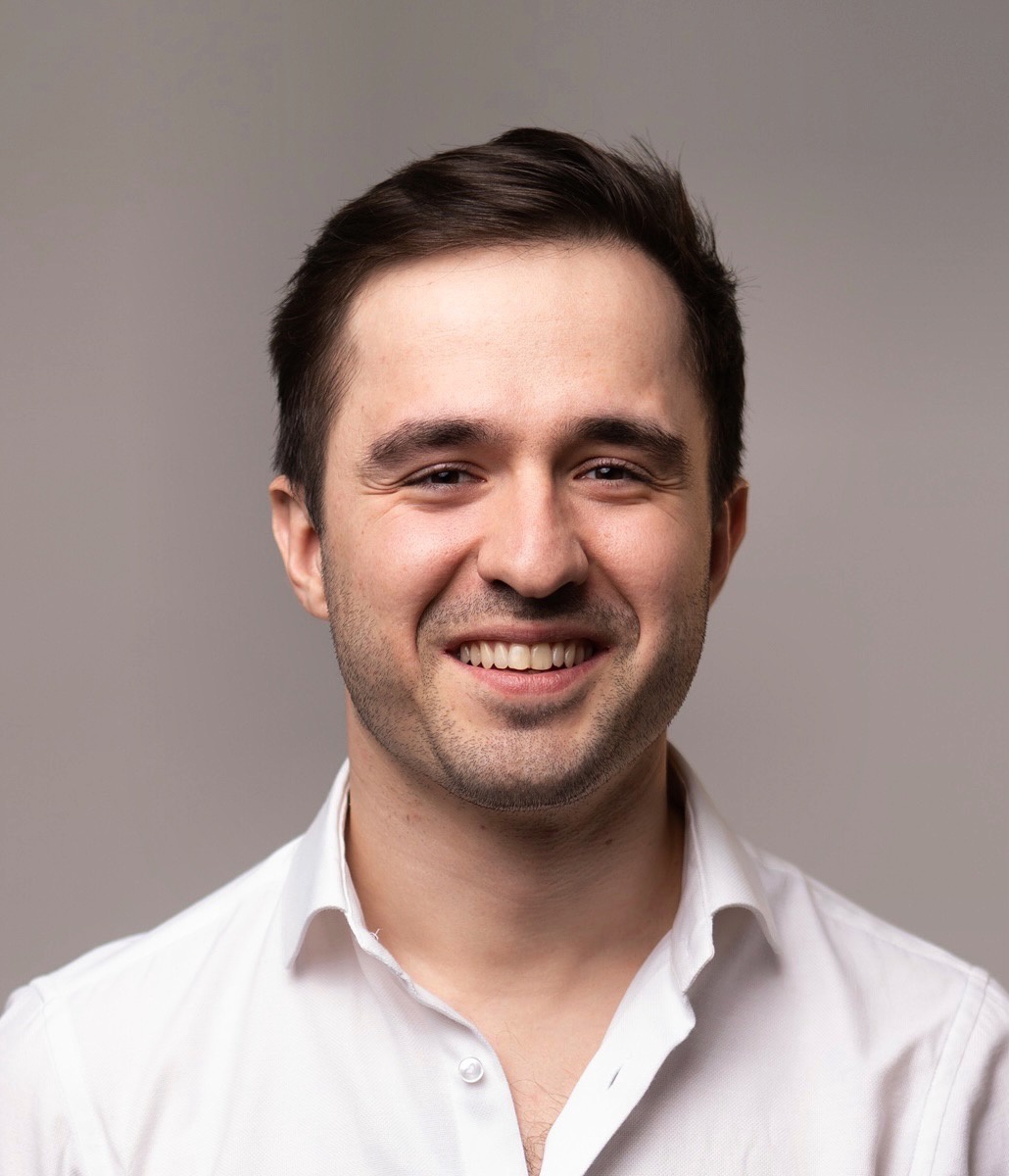 АСКЕР БЕРБЕКОВ (г. Москва)Заслуженный артист КБРПобедитель главного вокального шоу страны "Голос-8"Победитель телепроекта "Новая Звезда" на канале "Звезда" в составе а капелла группы "CoffeetimeBand"Участник телевизионного шоу "Главная Сцена" на телеканале "Россия" в составе а капелла группы "CoffeetimeBand"Победитель Всероссийских и Международных конкурсов, обладатель Путинской премии Выпускник Российской Академии Театральных Искусств (ГИТИС)Актер театра и кино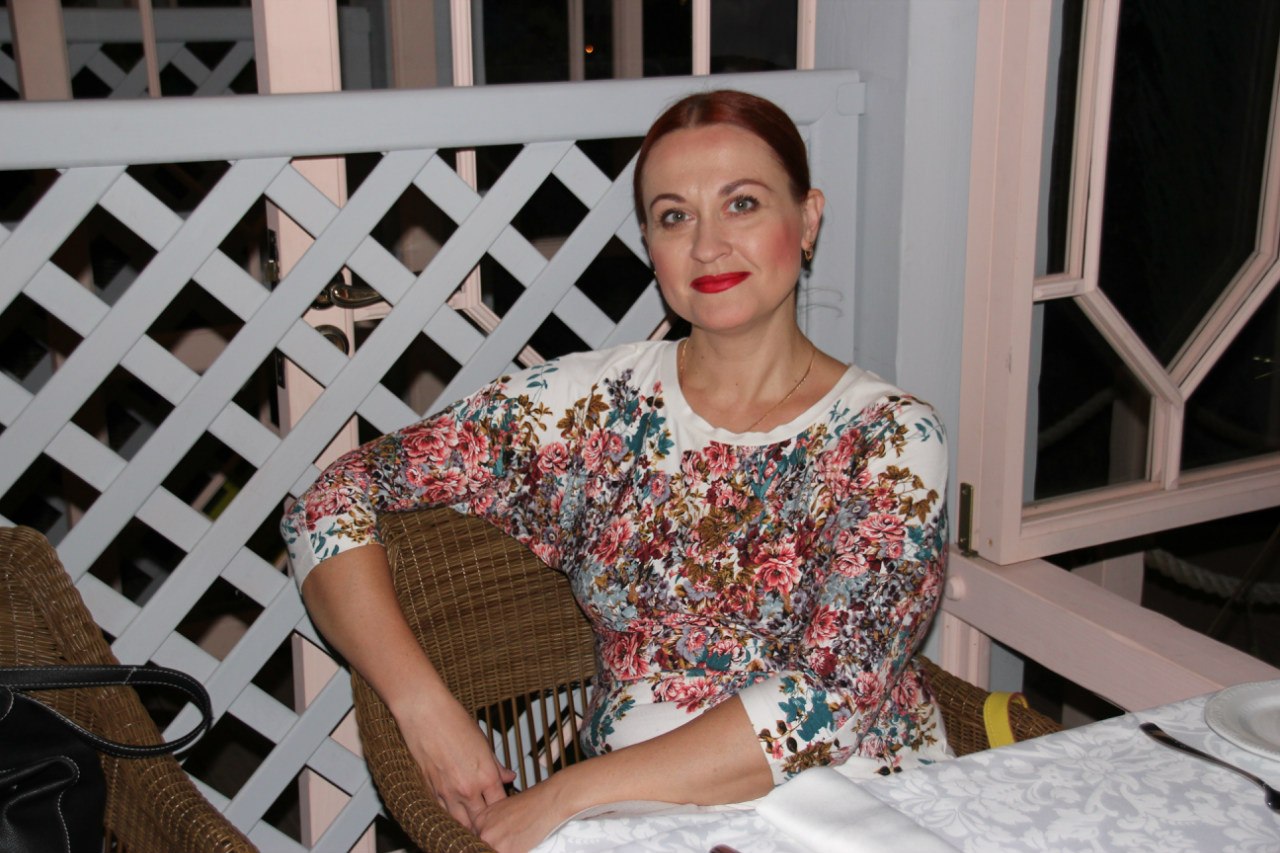 КУЛИКОВСКАЯ ЕЛЕНА ВАЛЕРЬЯНОВНА (г. Краснодар)Заслуженная артистка Украины и КубаниКандидат педагогических наукДоцент кафедры Сольного и хорового пения Краснодарского государственного института культурыЛауреат Всероссийского и Международного конкурсовЭнгельс Анастасия АлексеевнаКоординатор фестиваля+7 961 59-00-797Ткаченко Евгения ЕвгеньевнаКоординатор по размещению, трансферу+7 918 649-47-77№Регистрационные данныеНазвание коллектива/ Ф.И. солиста (отразится в дипломе):Учреждение (полностью), которое представляет коллектив (если это необходимо указать в дипломе):Город/населенный пункт:ФИО руководителя коллектива/ преподавателя/ педагога(отразится в дипломе):Контактный номер телефона художественного руководителя/педагога:E-mail:Номинация (нужное оставить, остальное удалить):Хореография:народный танец, народный стилизованный танец,классический танец, деми-классика,современный танец, эстрадный танец, детский танец (только для участников от 3 до 6 лет), танцевальное шоу, уличный танец,эстрадно-спортивный танецВокал:эстрадный вокал, народный вокал, академическое пение, джазовый вокал, патриотическая песняКоличество участников:Возрастная категория (нужное оставить, остальное удалить):Дошкольная младшая (3-4 года)Дошкольная старшая (5-6 лет)Младшая (7-10 лет)Средняя (11-13 лет)Старшая (14-20 лет)Смешанная Группа профи (учащиеся колледжей культуры и искусств, высших учебных заведений)Название номера:Продолжительность композиции:Условия включения музыкальной композиции (нужное оставить, остальное удалить):До выхода участников (без точки)После выхода участников (с точки)Примечание (может ли заявленный номер исполняться подряд с другими или нужно время на переодевание, указать прочие особенности номера, если есть):ДОПОЛНИТЕЛЬНАЯ СКИДКА:(укажите, если это доп.номинация или получены награды в прошлых конкурсах)ДАННЫЕ ДЛЯ ВЫСТАВЛЕНИЯ СЧЕТА (ЗАПОЛНИТЬ ЛИБО П.18, ЛИБО П.19, В ЗАВИСИМОСТИ ОТ ТОГО, КТО БУДЕТ ОПЛАЧИВАТЬ)ДАННЫЕ ДЛЯ ВЫСТАВЛЕНИЯ СЧЕТА (ЗАПОЛНИТЬ ЛИБО П.18, ЛИБО П.19, В ЗАВИСИМОСТИ ОТ ТОГО, КТО БУДЕТ ОПЛАЧИВАТЬ)ДАННЫЕ ДЛЯ ВЫСТАВЛЕНИЯ СЧЕТА (ЗАПОЛНИТЬ ЛИБО П.18, ЛИБО П.19, В ЗАВИСИМОСТИ ОТ ТОГО, КТО БУДЕТ ОПЛАЧИВАТЬ)15.Реквизиты организации:Наименование, адрес, ИНН, КПП, ОГРН, банковские реквизиты, телефон16.Реквизиты физ.лица (участник, родитель, руководитель коллектива):Ф.И.О., адрес пропискиДОПОЛНИТЕЛЬНЫЕ УСЛУГИДОПОЛНИТЕЛЬНЫЕ УСЛУГИДОПОЛНИТЕЛЬНЫЕ УСЛУГИ17.Количество дополнительных дипломов (150 рублей)Укажите Ф.И. участника, которому нужен диплом18.Количество дополнительных сувениров:медаль – 400 руб.кубок – 800 руб.